BHUBANANANDA ODISHA SCHOOL OF ENGINEERING, CUTTACK DEPARTMENT OF CIVIL ENGINEERING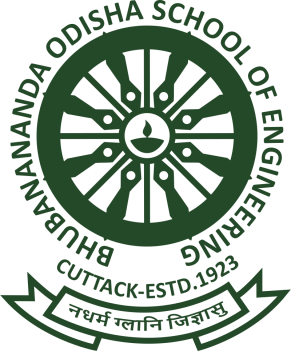 LESSON PLANSUBJECT:  STRUCTURAL DESIGN-II (TH 2)ACCADEMIC SESSION: 2021-22FACULTY: SRI GIRIJA PRASAD DAS SEMESTER: 5TH  SEC: ASd/-H O D (Civil Engg.)Discipline: Civil EngineeringSemester: 5thSemester: 5thName of the teaching faculty: GIRIJA PRASAD DASSubject: STRUCTURAL DESIGN -IINo. of Days/ per week class allotted: 04 periods per week. (Tue-1 period ,wed- 1 period and Fri – 2 period) No. of Days/ per week class allotted: 04 periods per week. (Tue-1 period ,wed- 1 period and Fri – 2 period) Semester From Date: 01-10-2021 To Date: 08-01-2022No. of weeks: 14 weeksWeek Class DayNo of period availableTheory Topics1st01/10/202111 INTRODUCTION1.1 Common steel Structures, advantages and disadvantages of steel structure.2nd05/10/202111.2 Type of steel, properties of structural steel.2nd08/10/2021 2 1.3 Rolled steel sections, special consideration in steel design.1.4 Load and its combinations  1.5 Structural analysis and design philosophy3rd22/10/202121.6Brief review of principle of limit state design.2.STRUCTRAL STEEL FASTENERS AND CONNECTIONS2.1 Bolted connections.                    4th26/10/202112.1.1 Classification of bolts, advantages and disadvantages of bolted connection.4th27/10/202112.1.2 Different terminology, spacing and edge distance of bolt holes.4th29/10/2021                    22.1.3 types of bolted connections 2.1.4 Types of action of fasteners, assumptions and principle of designMonthly Class test5th02/11/202112.1.3 types of bolted connections2.1.4 Types of action of fasteners, assumptions and principle of design2.1.5 strength of plates in a joint, strength of bearing type of bolts, reduction factors and shear capacity of HSFG bolts5th03/11/202112.1.6 Analysis and design of joint using bearing type.2.1.7 Efficiency of a joint    2.2.1 Welded connections and its advantages and disadvantages.5th05/11/202122.2.2 Types of welded joints and specification of welding. 2.2.3 Design Stress in welds.2.2.4 Strength in welded joints.6th09/11/20211Problems related to bolted and welded connections.6th10/11/20211Exam on Chapter 26th12/11/202123.DESIGN OF STEEL TENSION MEMBER3.1 common shape of tension members3.2 maximum values of effective slenderness ratio.7TH16/11/202113.4 analysis and design of tension members.7TH17/11/20211Doubt clearing and problem solving classes7TH19/11/20212Doubt clearing and problem solving classes.8TH23/11/202114.DESIGN OF STEEL COMPRESSION MEMBERS4.1 common shapes of compression members8TH24/11/202114.2 buckling class of cross sections, slenderness ratio8TH26/11/202124.3design compressive stress and strength of compression members4.4 analysis and design of compression members (axial load only).9TH30/11/20211Monthly Class test.9TH01/12/20211InternalAssessment 9TH03/12/20212 InternalAssessment10TH07/12/202115.DESIGN OF STEEL BEAM5.1 common cross sections and their classifications of steel beams10TH08/12/202115.2deflection limits, web buckling and web crippling10TH10/12/2021                    25.3 design of laterally supported beams against bending and shearProblem solving classes11TH14/12/20211Doubt clearing class11TH15/12/202116.DESIGN OF TUBULAR STEEL STRUCTURE6.1 round tubular sections ,permissible stresses11TH17/12/202126.2 tubular compression and tension members6.3 joints in tubular trusses12TH21/12/20211Problem solving classes12TH22/12/202117.DESIGN OF MASONARY STRUCTURE7.1 design considerations of masonry walls and columns12TH24/12/20212Design considerations of masonry columns13TH28/12/202117.2 load and non load bearing wall13TH29/12/202117.3 slenderness ratio, effective length, height and thickness13TH31/12/20212Monthly Class test14TH04/01/20221REVISION14TH05/01/20221REVISION14TH07/01/20222Previous year question discussion